ПРОЕКТВ соответствии с Федеральным законом «Об основах системы профилактики безнадзорности и правонарушений несовершеннолетних», Законом  Самарской области от 30.12.2005 № 246-ГД «О комиссиях по делам несовершеннолетних и защите их прав на территории Самарской области», Постановлением Правительства РФ от 06.12.2017 №1480 «О внесении изменений в Примерное положение о комиссиях по делам несовершеннолетних и защите их прав», рассмотрев протест прокурора Богатовского района Самарской области от 07.06.2018 №21-83-2018/159,  руководствуясь Уставом муниципального района Богатовский Самарской области:1. Внести следующие изменения в Решение Собрания Представителей  муниципального района Богатовский Самарской области от 29.01.2014 №5 «Об утверждении Положения   о комиссии по делам несовершеннолетних и защите прав на территории муниципального района Богатовский Самарской области в новой редакции»:1.1. В пункте 3 Положения слова «преступлений и антиобщественных действий» заменить словами «преступлений, других противоправных и (или) антиобщественных действий, а также случаев склонения их к суицидальным действиям»;1.2. В подпункте г) пункта 5 Положения слова «и антиобщественных действий» заменить словами «, других противоправных и (или) антиобщественных действий, а также случаев склонения их к суицидальным действиям».2. Опубликовать настоящее Решение в газете «Красное знамя» и разместить на официальном сайте органов местного самоуправления муниципального района Богатовский Самарской области.3. Настоящее Решение вступает в силу со дня его опубликования.Председатель Собрания Представителей муниципального района Богатовский Самарской области                                                                            Н.А.СмоляковПавлова 88466621565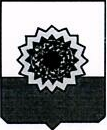 СОБРАНИЕ ПРЕДСТАВИТЕЛЕЙМУНИЦИПАЛЬНОГО РАЙОНА БОГАТОВСКИЙ САМАРСКОЙ  ОБЛАСТИРЕШЕНИЕ446630, Самарская  обл. с. Богатое  ул. Комсомольская,13№____от  «_____» _________2018 г.О внесении изменений в Решение Собрания Представителей муниципального района Богатовский Самарской области от 29.01.2014 №5 «Об утверждении Положения  о комиссии по делам несовершеннолетних и защите прав на территории муниципального района Богатовский Самарской области в новой редакции»